SASANKKI WTOREK 23.06.2020Blok tematyczny: JEDZIEMY NA WAKACJETemat dnia: „NAD WODĄ JEST ZAWSZE WESOŁO” (matematyka + muzyka)Cele szczegółowe zajęć, dziecko:bierze udział w zabawach ruchowych,składa obrazek w całość,uważnie słucha wiersza,rozpoznaje na ilustracji krajobraz morski,segreguje elementy według podanych kryteriów,podczas zabawa rytmicznych reaguje na zmianę tempa i rytmu muzyki.Witamy rodziców i dzieci z grupy „Sasanki”, niżej zamieszczamy propozycje zabaw na dziś.„Muszelka” – kolorowanka. Zadaniem dziecka jest pokolorowanie farbami (opuszki palców zamoczone w farbie) muszelki.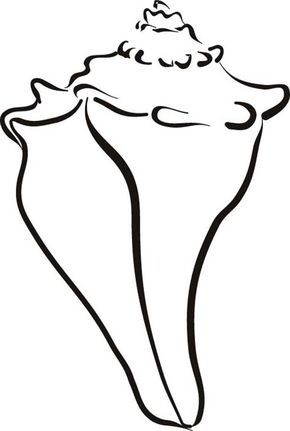 Układanie przy stoliku dowolnych puzzli dostępnych w domu.Ćwiczenia poranne – przez cały tydzień powtarzamy ten sam zestaw ćwiczeń (opisanych w poniedziałek).„Nawlekanka” – zabawa – nawlekanie korali na sznurek. Dziecko nawleka korale na sznurówki, sznurek. Stara się zrobić jak najdłuższy sznurek. W ten sposób rozwijamy u dziecka sprawności manualne.„Jedzie pociąg z daleka” – nauka piosenki. Rodzic włącza dziecku piosenkę i wspólnie słuchają jej kilkakrotnie (link poniżej). Możemy zaangażować większą liczbę domowników i zrobić pociąg i „jeździć” nim po całym mieszkaniu, domu w rytm muzyki.1. Jedzie pociąg z daleka, 	2. Konduktorze łaskawy,	Ani chwili nie czeka,		zabierz nas do Warszawy!Ani chwili nie czeka,		Trudno, trudno to będzie,I przed nami ucieka.		Dużo osób jest wszędzie.3. Pięknie pana prosimy,Jeszcze miejsca widzimy,A więc szybko wsiadajcie,Do Warszawy ruszajcie.https://www.youtube.com/watch?v=PjUopo-DJio„Segregujemy muszelki” – zabawa matematyczna. Zadaniem dziecka jest posegregowanie muszelek według wielkości (w 1 zbiorze dziecko układa małe muszelki, w 2 duże muszelki). Jeśli nie mamy w domu muszelek możemy użyć kamyczków nazbieranych podczas spaceru.„Muszelki” – słuchanie krótkiego wiersza D. Gellner. Rozmowa na temat wakacji nad wodą. Rodzi pokazuje dziecku poniższe obrazki i opowiada o różnych możliwościach spędzania wolnego czasu nad wodą, np. dzieci budują zamek z piasku, dzieci pływają w jeziorze w kole ratunkowym, dzieci z rodzicami pływają żaglówką. Rodzic informuje dziecko, że nad wodą zawsze musi być pod opieką osoby dorosłej.„Muszelki”Muszelki są piękne!Muszelki są różne.Spiczaste i płaskie,Okrągłe, podłużne,W kropeczki,W kreseczki,Tęczowe lub nie – tu śmieje się jedna, Tam śmieją się dwie!Ta z czarnym paseczkiem,Ta z kropką świetlistą,Ten, kto je zbudował, był wielkim artystą!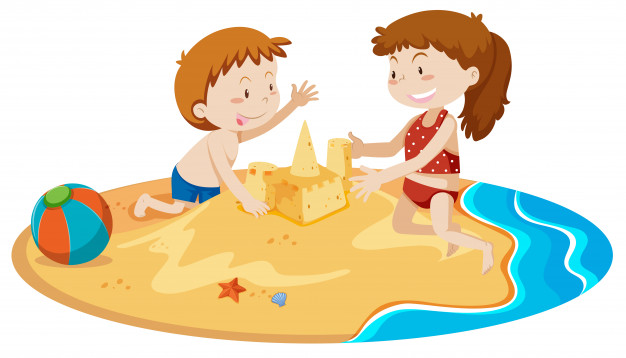 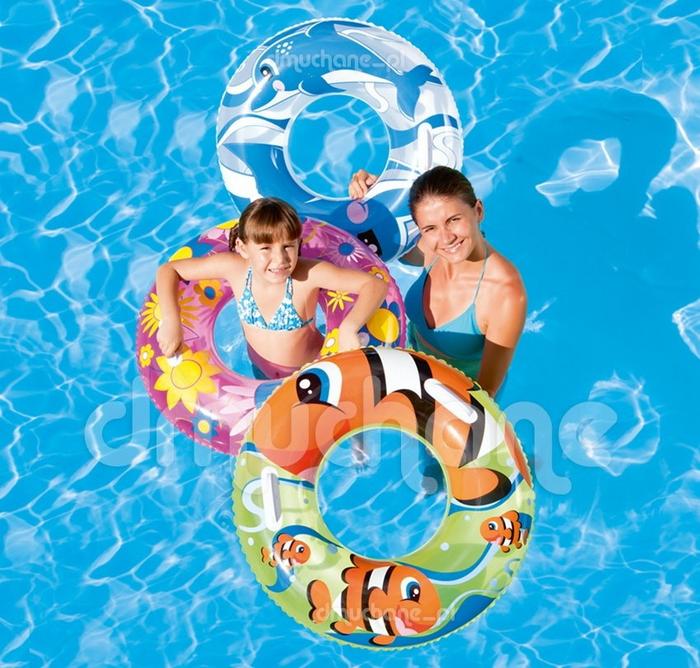 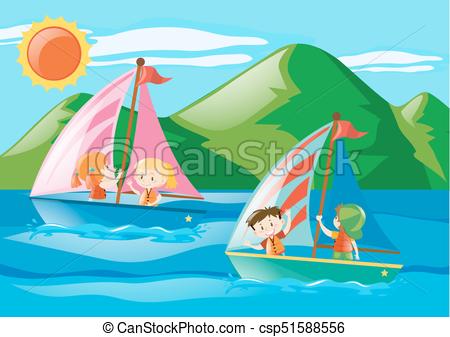 „Ryby do sieci” – zabawa bieżna. Do zabawy proszę zaangażować większa liczbę domowników. Dwie osoby łapią się za ręce, tworząc sieć. W ten sposób gonią pozostałe osoby, starając się ich dotknąć. Złapana rybka dołącza do sieci, która staje się coraz dłuższa. Zabawa trwa dotąd, aż wszyscy domownicy zostaną złapani w sieci.Trening czystości – zwracamy dziecku uwagę na samodzielne zgłaszanie potrzeb fizjologicznych i samodzielne korzystanie z sedesu, nocnika.„Dorysuj drugą połowę” – zadaniem dziecka jest dorysowanie brakujących elementów na obrazku.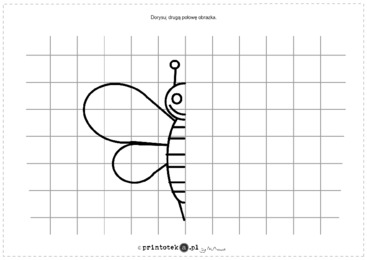 									Opracowała									Anna Drożdżewicz									Marta Drożdżewicz